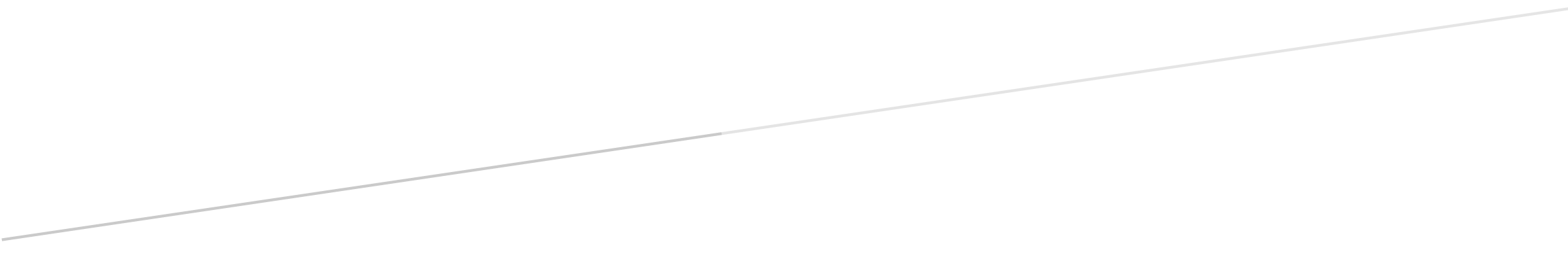 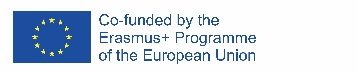 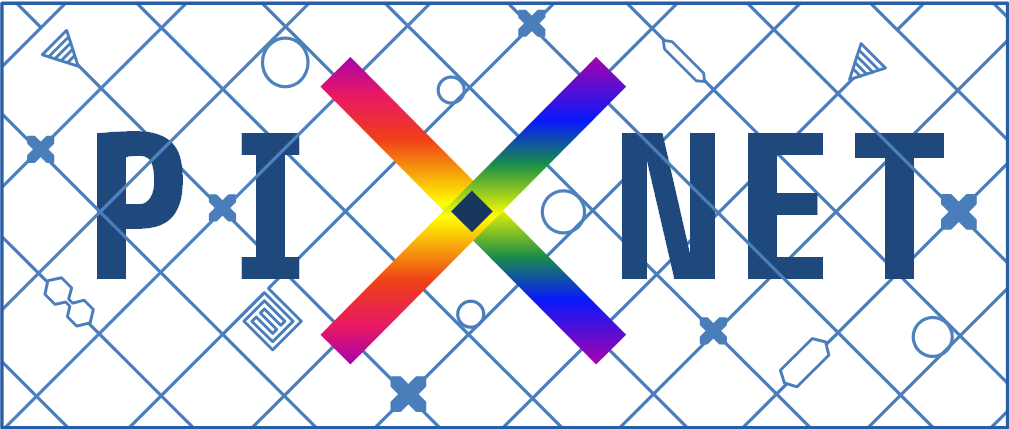 PIXNET QUESTIONNAIRE – Partner and Programme country applicants without scholarship(Call for applications 2020/22 – Rector’s Decree No. 722/2019)Please, read carefully the document below and duly fill in the required information. In case of missing compulsory information, marked with a *, your entire PIXNET application will not be taken into consideration in the selection process.PERSONAL DATAACADEMIC CAREER INFORMATIONPIXNET MOBILITY PREFERENCES Please specify the preference order of the six possible mobility paths (curricula) of the PIXNET programme. This is a compulsory requirement: applicants must provide their preferred mobility paths in order of preference, where the 1st is the most-preferred option and the 6th the least-preferred. No mobility repetitions are acceptedSTATEMENT (please confirm each statement with an ‘x’)□ I DECLARE TO BE AWARE OF THE SELECTION CRITERIA, PROCEDURE AND TIMETABLE* (please refer to the Call for applications)HOW DID YOU KNOW ABOUT THE PIXNET MASTER’S?* (please choose one of the following with an ’x’)□ Internet□ Internet – StudyPortals□ Internet – Facebook or social media□ Mail – StudyPortals□ Mail – Almalaurea□ Word of Mouth □ Other – please specify ____________________________Name*
Surname*
Date of birth*
Citizenship*Skype contact*First Academic Year of Bachelor’s Studies* (please specify the year in which you started your bachelor)Legal duration of Bachelor’s course* (in years)CGPA – Cumulative Grade Point Average* (Weighted exams average score, please specify relevant scale used)Transcript scale* (please specify pass score and maximum score for exams in your university)Pass:
Max:Expected graduation date - by 31st July 2020 (optional - only for applicants who are expecting to graduate)English Proficiency* (please specify your IELTS/TOEFL scores. Overall and single sections)GRE (optional - please specify your GRE results in each section if available)PIXNET MobilityPreference number* 
(from 1 to 6, no repetitions are accepted)Curriculum “Optical Switching Technologies” 
SSSA-SSSA-TUE-TUENo.Curriculum “Optical Transceiver Technologies” 
ASTON-ASTON-TUE-TUENo.Curriculum “Design of Photonic Integrated Devices” 
SSSA-SSSA-ASTON-ASTONNo.Curriculum “Photonic Integrated Devices Manufacturing” 
ASTON-ASTON-SSSA-SSSANo.Curriculum “Theory and Techniques for Photonic Integrated Devices” 
ASTON-ASTON-OSAKA-SSSANo.Curriculum “Theory and Techniques for Photonic Integrated Devices” 
SSSA-SSSA-ASTON-OSAKANo.